ICC-SRCC TECHNICAL MODIFICATION REVIEW FORM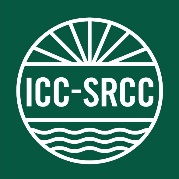 ICC-SRCC listees must report all changes to the design, materials or production of certified products as required in the ICC-SRCC Rules of Procedure for Solar Heating & Cooling Listing Reports.  Listees may complete Part I and submit to ICC-SRCC who will complete Part II.PART I: LISTEE INFORMATIONUpon completion by the listee, submit to srcc@solar-rating.org Changes must be approved by ICC-SRCC staff prior to implementation.PART II: ICC-SRCC REVIEW RECORDListee Name:Model(s) Affected:Certification Number(s):Certification Program(s): OG-100   OG-300  OG-400  Listing  ENERGY STARSubmission Date:Submitter Name:Source:DESIGNPRODUCTIONModification(s):(select all that apply) Material change Design change Component change Material change Production facility change Production process change Supplier changeDescription:Description:Description:Reason for Change:Reason for Change:Reason for Change:List Submittals:List Submittals:List Submittals:FOR COMPLETION BY SRCC STAFFFOR COMPLETION BY SRCC STAFFFOR COMPLETION BY SRCC STAFFFOR COMPLETION BY SRCC STAFFDate Closed:Qualification Testing Required? Yes   NoApprover:Performance Testing Required? Yes   NoRating Update Required? Yes   NoPrivate Label or Resize Updates Required? Yes   NoSummary of Result of Review:Summary of Result of Review:Summary of Result of Review:Summary of Result of Review: